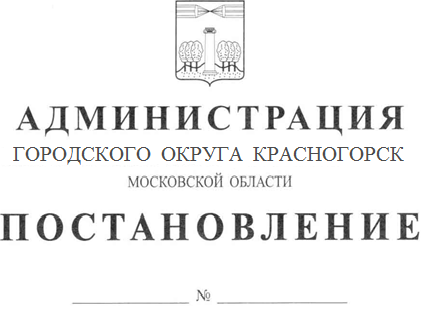 от 15.05.2020 № 886/5(с изменениями, внесенными постановлениями от 17.12.2020 № 2619/12, от 03.06.2022 № 1503/6, от 15.06.2023 №1166/6, от 06.06.2024 №1604/6)Об утверждении Порядка формирования перечня налоговых расходов городского округа Красногорск Московской области и оценки налоговых расходов городского округа Красногорск Московской областиВ соответствии со статьей 174.3 Бюджетного кодекса Российской Федерации, постановлением Правительства Российской Федерации от 22.06.2019 N 796 "Об общих требованиях к оценке налоговых расходов субъектов Российской Федерации и муниципальных образований" постановляю:1. Утвердить Порядок формирования перечня налоговых расходов городского округа Красногорск Московской области и оценки налоговых расходов городского округа Красногорск Московской области.2. Настоящее постановление вступает в силу со дня его официального опубликования и распространяет свое действие на правоотношения, возникшие с 01.01.2020.3. Разместить настоящее постановление на официальном сайте администрации городского округа Красногорск Московской области в информационно-телекоммуникационной сети Интернет.4. Контроль за исполнением настоящего постановления возложить на заместителя главы администрации городского округа Красногорск Е.С. Горшкову.Глава городскогоокруга Красногорск                                                                  Э.А. ХаймурзинаУтвержденпостановлением администрациигородского округа КрасногорскМосковской областиот 15 мая 2020 г. N 886/5Порядок формирования перечня налоговых расходов городского округа Красногорск Московской области и оценки налоговых расходов городского округа Красногорск Московской областиI. Общие положения1. Порядок формирования перечня налоговых расходов городского округа Красногорск Московской области и оценки налоговых расходов городского округа Красногорск Московской области (далее - Порядок) определяет процедуру формирования перечня налоговых расходов городского округа Красногорск Московской области и оценки налоговых расходов городского округа Красногорск Московской области (далее - налоговые расходы).2. Для целей настоящего Порядка используются следующие термины и их определения:куратор налогового расхода - орган администрации городского округа Красногорск Московской области (далее - администрация), ответственный в соответствии с полномочиями, установленными нормативными правовыми актами городского округа Красногорск Московской области (далее - городской округ), за достижение соответствующих налоговому расходу городского округа целей муниципальных программ городского округа и (или) целей социально-экономической политики городского округа, не относящихся к муниципальным программам городского округа;нормативные характеристики налоговых расходов - сведения о положениях нормативных правовых актов городского округа, которыми предусматриваются налоговые льготы, освобождения и иные преференции по налогам (далее - льготы), наименованиях налогов, по которым установлены льготы, категориях плательщиков, для которых предусмотрены льготы, а также иные характеристики, предусмотренные нормативными правовыми актами городского округа;оценка налоговых расходов - комплекс мероприятий по оценке объемов налоговых расходов городского округа, обусловленных льготами, предоставленными плательщикам, а также по оценке эффективности налоговых расходов городского округа;оценка объемов налоговых расходов - определение объемов выпадающих доходов бюджета городского округа, обусловленных льготами, предоставленными плательщикам;оценка эффективности налоговых расходов - комплекс мероприятий, позволяющих сделать вывод о целесообразности и результативности предоставления плательщикам льгот исходя из целевых характеристик налогового расхода городского округа;перечень налоговых расходов - документ, содержащий сведения о распределении налоговых расходов городского округа в соответствии с целями муниципальных программ городского округа и (или) целями социально-экономической политики городского округа, не относящимися к муниципальным программам городского округа, а также о кураторах налоговых расходов;отчетный год - год, предшествующий году размещения на официальном сайте администрации согласованного с кураторами перечня налоговых расходов;плательщики - плательщики налогов;социальные налоговые расходы - целевая категория налоговых расходов городского округа, обусловленных необходимостью обеспечения социальной защиты (поддержки) населения;стимулирующие налоговые расходы - целевая категория налоговых расходов городского округа, предполагающих стимулирование экономической активности субъектов предпринимательской деятельности и последующее увеличение доходов бюджета городского округа;технические налоговые расходы - целевая категория налоговых расходов городского округа, предполагающих уменьшение расходов плательщиков, воспользовавшихся льготами, финансовое обеспечение которых осуществляется в полном объеме или частично за счет средств бюджета городского округа;фискальные характеристики налоговых расходов - сведения об объеме льгот, предоставленных плательщикам, о численности получателей льгот и об объеме налогов, задекларированных ими для уплаты в бюджет городского округа;целевые характеристики налогового расхода - сведения о целях предоставления, показателях (индикаторах) достижения целей предоставления льготы, а также иные характеристики, предусмотренные нормативными правовыми актами городского округа.3. В целях оценки налоговых расходов городского округа администрация:1) определяет порядок формирования перечня налоговых расходов городского округа;2) определяет правила формирования информации о нормативных, целевых и фискальных характеристиках налоговых расходов городского округа;3) определяет порядок обобщения результатов оценки эффективности налоговых расходов городского округа, осуществляемой кураторами налоговых расходов.4. Оценка налоговых расходов городского округа определяется кураторами налогового расхода в соответствии с разделом III настоящего Порядка.II. Формирование перечня налоговых расходов5. Перечень кураторов налоговых расходов определен в приложении N 1 к настоящему Порядку.6. Кураторы налоговых расходов в срок до 15 января представляют в финансовое управление администрации городского округа Красногорск (далее - финансовое управление) предложения по отнесению налоговых расходов городского округа к муниципальным программам городского округа исходя из целей муниципальных программ городского округа и (или) целей социально-экономической политики городского округа, не относящихся к муниципальным программам городского округа (далее - распределение налоговых расходов городского округа).7. Проект перечня налоговых расходов городского округа разрабатывается финансовым управлением по форме согласно приложению N 2 к настоящему Порядку и до 1 февраля направляется на согласование кураторам налоговых расходов.8. Кураторы налоговых расходов до 15 февраля рассматривают и согласовывают проект перечня налоговых расходов городского округа.В случае изменения показателя (индикатора) достижения целей муниципальных программ городского округа и (или) целей социально-экономической политики городского округа, не относящихся к муниципальным программам городского округа, куратор налогового расхода представляет методику его расчета.В случае если результаты рассмотрения не направлены в финансовое управление в течение срока, указанного в абзаце первом настоящего пункта, проект перечня считается согласованным в соответствующей части.9. При наличии разногласий по проекту перечня налоговых расходов городского округа финансовое управление до 1 марта обеспечивает проведение согласительных совещаний с соответствующими кураторами налоговых расходов.10. Согласованный, в том числе по результатам согласительных совещаний, перечень налоговых расходов городского округа считается сформированным с момента размещения на официальном сайте администрации в разделе "Деятельность - бюджет" в информационно-телекоммуникационной сети Интернет в срок не позднее 5 рабочих дней после его согласования.11. Уточненный перечень налоговых расходов формируется в срок до 15 ноября в случае уточнения структуры муниципальных программ городского округа в рамках составления проекта решения о бюджете городского округа на очередной финансовый год и на плановый период и до 15 декабря в случае уточнения структуры муниципальных программ городского округа в рамках рассмотрения и утверждения проекта решения о бюджете городского округа на очередной финансовый год и на плановый период.В срок не позднее 5 рабочих дней после формирования уточненного перечня налоговых расходов городского округа указанный перечень размещается на официальном сайте администрации в разделе "Деятельность - бюджет" в информационно-телекоммуникационной сети Интернет.III. Оценка налоговых расходов12. Финансовое управление до 1 апреля направляет в Инспекцию ФНС России по г. Красногорску Московской области (далее - инспекция) сведения о категориях плательщиков с указанием обуславливающих соответствующие налоговые расходы правовых актов городского округа, в том числе действовавших в отчетном году и в году, предшествующем отчетному году, по форме согласно приложению N 3 к настоящему Порядку.13. Инспекция до 15 июля направляет в финансовое управление сведения по каждому налоговому расходу городского округа за отчетный год, а также за пять лет, предшествующих отчетному году, по форме согласно приложению N 4 к настоящему Порядку, содержащие:1) сведения о количестве плательщиков, воспользовавшихся льготами;2) сведения о суммах выпадающих доходов бюджета городского округа по каждому налоговому расходу городского округа;3) сведения об объемах налогов, задекларированных для уплаты плательщиками в бюджет городского округа по каждому налоговому расходу городского округа, в отношении стимулирующих налоговых расходов городского округа.14. Финансовое управление на основе сформированного и размещенного на сайте администрации в информационно-телекоммуникационной сети Интернет в разделе "Деятельность - бюджет" в соответствии с пунктом 10 настоящего Порядка перечня налоговых расходов городского округа организовывает формирование оценки по каждому налоговому расходу городского округа и направляет в Министерство экономики и финансов Московской области информацию, полученную от инспекции в срок до 20 июля по форме согласно приложению N 4 к настоящему Порядку.15. Финансовое управление после проведения мероприятий по оценке эффективности налоговых расходов городского округа, предусмотренных пунктом 13 настоящего Порядка, формирует оценку эффективности по каждому налоговому расходу городского округа и до 5 августа представляет материалы для рассмотрения Комиссией по формированию итогов оценки эффективности налоговых расходов городского округа (далее - Комиссия), образуемой администрацией.16. По итогам оценки эффективности налогового расхода городского округа Комиссия формирует выводы о достижении целевых характеристик налогового расхода городского округа, вкладе налогового расхода городского округа в достижение целей муниципальной программы городского округа и (или) целей социально-экономической политики городского округа, не относящихся к муниципальным программам городского округа, а также о наличии или об отсутствии более результативных (менее затратных) для бюджета городского округа альтернативных механизмов достижения целей муниципальной программы городского округа и (или) целей социально-экономической политики городского округа, не относящихся к муниципальным программам городского округа.17. Итоги оценки эффективности налоговых расходов городского округа утверждаются протоколом заседания Комиссии и представляются главе городского округа.18. Итоги оценки эффективности налоговых расходов городского округа направляются финансовым управлением в Министерство экономики и финансов Московской области в срок до 20 августа.19. Оценка эффективности налоговых расходов городского округа включает:1) оценку целесообразности налоговых расходов городского округа;2) оценку результативности налоговых расходов городского округа.20. Критериями целесообразности налоговых расходов городского округа являются:1) соответствие налоговых расходов городского округа целям муниципальных программ городского округа и (или) целям социально-экономической политики городского округа, не относящимся к муниципальным программам городского округа;2) востребованность плательщиками предоставленных льгот, которая характеризуется соотношением численности плательщиков, воспользовавшихся правом на льготы, и численности плательщиков, обладающих потенциальным правом на применение льготы, или общей численности плательщиков, за 5 летний период.21. Соответствие налоговых расходов городского округа целям муниципальных программ городского округа и (или) целям социально-экономической политики городского округа, не относящимся к муниципальным программам городского округа, определяется в соответствии с согласованным перечнем налоговых расходов городского округа.Востребованность плательщиками предоставленных льгот определяется финансовым управлением на основании данных налоговой отчетности и иной информации, не составляющей налоговую тайну, предоставляемой инспекцией.22. В качестве критерия оценки результативности налогового расхода городского округа определяется как минимум один показатель (индикатор) достижения целей муниципальной программы городского округа и (или) целей социально-экономической политики городского округа, не относящихся к муниципальным программам городского округа, либо иной показатель (индикатор), на значение которого оказывают влияние налоговые расходы городского округа.23. Оценке подлежит вклад предусмотренных для плательщиков льгот в изменение значения показателя (индикатора) достижения целей муниципальной программы городского округа и (или) целей социально-экономической политики городского округа, не относящихся к муниципальным программам городского округа, который рассчитывается как разница между значением указанного показателя (индикатора) с учетом льгот и значением указанного показателя (индикатора) без учета льгот.Методика оценки вклада предусмотренных для плательщиков льгот в изменение значения показателя (индикатора) достижения целей муниципальной программы городского округа и (или) целей социально-экономической политики городского округа Красногорск, не относящихся к муниципальным программам городского округа Красногорск, установлена приложением 5 к настоящему Порядку.24. Оценка результативности налоговых расходов городского округа также включает оценку бюджетной эффективности налоговых расходов городского округа.25. В целях оценки бюджетной эффективности налоговых расходов городского округа осуществляется сравнительный анализ результативности предоставления льгот и результативности применения альтернативных механизмов достижения целей муниципальной программы городского округа и (или) целей социально-экономической политики городского округа, не относящихся к муниципальным программам городского округа (далее - сравнительный анализ).26. Сравнительный анализ проводит куратор налогового расхода и представляет результаты в финансовое управление в срок до 25 июля в форме заключения о наличии и отсутствии альтернативных механизмов достижения целей муниципальной программы городского округа и (или) целей социально-экономической политики городского округа, не относящихся к муниципальным программам городского округа, их сравнительной эффективности по отношению к налоговым расходам городского округа с приложением необходимых расчетов и материалов, в том числе предусмотренных в пунктах 27 и 28 настоящего Порядка.27. Сравнительный анализ включает сравнение объемов расходов бюджета городского округа в случае применения альтернативных механизмов достижения целей муниципальной программы городского округа и (или) целей социально-экономической политики городского округа, не относящихся к муниципальным программам городского округа, и объемов предоставленных льгот (расчет прироста показателя (индикатора) достижения целей муниципальной программы городского округа и (или) целей социально-экономической политики городского округа, не относящихся к муниципальным программам городского округа, на 1 рубль налоговых расходов городского округа и на 1 рубль расходов бюджета городского округа для достижения того же показателя (индикатора) в случае применения альтернативных механизмов).28. В качестве альтернативных механизмов достижения целей муниципальной программы городского округа и (или) целей социально-экономической политики городского округа, не относящихся к муниципальным программам городского округа, могут учитываться в том числе:1) субсидии или иные формы непосредственной финансовой поддержки плательщиков, имеющих право на льготы, за счет средств бюджета городского округа;2) предоставление муниципальных гарантий по обязательствам плательщиков, имеющих право на льготы;3) совершенствование нормативного регулирования и (или) порядка осуществления контрольно-надзорных функций в сфере деятельности плательщиков, имеющих право на льготы.28(1). Оценку результативности технических налоговых расходов городского округа допускается не проводить.29. В случае выявления неэффективных налоговых расходов по результатам проведенной оценки финансовое управление готовит предложения и направляет в Совет депутатов городского округа Красногорск проект муниципального правового акта об отмене неэффективных налоговых расходов.30. Результаты оценки налоговых расходов городского округа учитываются при формировании основных направлений бюджетной и налоговой политики городского округа, а также при проведении оценки эффективности реализации муниципальных программ городского округа.Приложение N 1к Порядку формирования перечняналоговых расходов городского округаКрасногорск Московской области и оценкиналоговых расходов городского округаКрасногорск Московской областиот 15.05.2020 N 886/5ПЕРЕЧЕНЬКУРАТОРОВ НАЛОГОВЫХ РАСХОДОВПриложение N 2к Порядку формирования перечняналоговых расходов городского округаКрасногорск Московской области и оценкиналоговых расходов городского округаКрасногорск Московской областиот 15.05.2020 N 886/5ПЕРЕЧЕНЬНАЛОГОВЫХ РАСХОДОВ ГОРОДСКОГО ОКРУГА КРАСНОГОРСКПриложение N 3к Порядку формирования перечняналоговых расходов городского округаКрасногорск Московской области и оценкиналоговых расходов городского округаКрасногорск Московской областиот 15.05.2020 N 886/5СВЕДЕНИЯО КАТЕГОРИЯХ ПЛАТЕЛЬЩИКОВПриложение N 4к Порядку формирования перечняналоговых расходов городского округаКрасногорск Московской области и оценкиналоговых расходов городского округаКрасногорск Московской областиот 15.05.2020 N 886/5СВЕДЕНИЯО КОЛИЧЕСТВЕ ПЛАТЕЛЬЩИКОВ, ВОСПОЛЬЗОВАВШИХСЯ ЛЬГОТАМИ,И СУММАХ ВЫПАДАЮЩИХ ДОХОДОВ ГОРОДСКОГО ОКРУГА КРАСНОГОРСКМОСКОВСКОЙ ОБЛАСТИ ПО КАЖДОМУ НАЛОГОВОМУ РАСХОДУ ГОРОДСКОГООКРУГА КРАСНОГОРСК МОСКОВСКОЙ ОБЛАСТИПриложение N 5к Порядку формирования перечня налоговыхрасходов городского округа КрасногорскМосковской области и оценки налоговыхрасходов городского округа КрасногорскМосковской областиот 15.05.2020 N 886/5МЕТОДИКАОЦЕНКИ ВКЛАДА ПРЕДУСМОТРЕННЫХ ДЛЯ ПЛАТЕЛЬЩИКОВ ЛЬГОТВ ИЗМЕНЕНИЕ ЗНАЧЕНИЯ ПОКАЗАТЕЛЯ (ИНДИКАТОРА) ДОСТИЖЕНИЯЦЕЛЕЙ МУНИЦИПАЛЬНОЙ ПРОГРАММЫ ГОРОДСКОГО ОКРУГА КРАСНОГОРСКИ (ИЛИ) ЦЕЛЕЙ СОЦИАЛЬНО-ЭКОНОМИЧЕСКОЙ ПОЛИТИКИ ГОРОДСКОГООКРУГА КРАСНОГОРСК, НЕ ОТНОСЯЩИХСЯ К МУНИЦИПАЛЬНЫМПРОГРАММАМ ГОРОДСКОГО ОКРУГА КРАСНОГОРСК1. Целью предоставления налоговых льгот городского округа Красногорск, установленных подпунктами 5.1 - 5.13 пункта 5 решения Совета депутатов городского округа Красногорск от 26.10.2017 N 277/18 "О земельном налоге на территории городского округа Красногорск Московской области" (далее - Решение Совета депутатов), является оказание дополнительной социальной поддержки отдельных категорий граждан, направленной на повышение качества и уровня жизни, обеспечение их социальной защищенности, снижение уровня бедности.Налоговые льготы, установленные подпунктами 5.1 - 5.13 пункта 5 Решения Совета депутатов, направлены на достижение показателя "Уровень бедности", установленного муниципальной программой городского округа Красногорск "Социальная защита населения".Если в отчетном году один или более налогоплательщиков воспользовались льготой, установленной подпунктами 5.1 - 5.13 пункта 5 Решения Совета депутатов, то результативность налогового расхода городского округа по данной налоговой льготе признается достаточной.2. Целью предоставления налоговой льготы, установленной подпунктом 4.1 пункта 4 Решения Совета депутатов, в виде освобождения от уплаты земельного налога органов местного самоуправления является создание условий для развития, совершенствования и повышения эффективности деятельности органов местного самоуправления в решении вопросов местного значения, уменьшение расходов на их содержание, а также исключение встречного бюджетного финансирования на выполнение налоговых обязательств учреждений перед бюджетом городского округа.Результативность данного налогового расхода допускается не проводить в соответствии с пунктом 28(1) раздел III Порядка.3. Целью предоставления налоговой льготы, установленной подпунктом 4.2 пункта 4 Решения Совета депутатов, является стимулирование роста налогооблагаемой базы и обеспечение прироста налоговых платежей в местный бюджет.Результативность налогового расхода по данной налоговой льготе признается достаточной, если в отчетном году один или более плательщиков воспользовались льготой, установленной подпунктом 4.2 пункта 4 Решения Совета депутатов.Налоговая льгота, установленная подпунктом 4.2 пункта 4 Решения Совета депутатов, направлена на достижение показателя "Прирост земельного налога", установленного муниципальной программой городского округа Красногорск "Управление имуществом и муниципальными финансами".N п/пНаименование налоговых льгот, освобождений и иных преференций по налогамНормативно-правовые акты городского округа Красногорск, которыми предусматриваются налоговые льготы, освобождения и иные преференции по налогамКуратор налогового расхода12341Льготы, предоставляемые органам местного самоуправления городского округа Красногорск Московской областиПп. 4.1 п. 4 решения Совета депутатов городского округа Красногорск "О земельном налоге на территории городского округа Красногорск Московской области" от 26.10.2017 N 277/18 (пп. 4.1 п. 4 в данной редакции действует с 01.01.2022 и применяется при оценке налоговых расходов за 2022 год и последующие годы)Управление бухгалтерского учета и отчетности2Льготы, предоставляемые государственным учреждениям Московской области, вид деятельности которых направлен на сопровождение процедуры оформления права муниципальной собственности и собственности Московской области на объекты недвижимости, включая земельные участкиПп. 4.2 п. 4 решения Совета депутатов городского округа Красногорск "О земельном налоге на территории городского округа Красногорск Московской области" от 26.10.2017 N 277/18Управление земельно-имущественных отношений3Льготы, предоставляемые Героям Советского Союза, Героям Российской Федерации, полным кавалерам ордена СлавыПп. 5.1 п. 5 решения Совета депутатов городского округа Красногорск "О земельном налоге на территории городского округа Красногорск Московской области" от 26.10.2017 N 277/18Управление по социальным вопросам4Льготы, предоставляемые инвалидам, имеющим I и II группы инвалидности, инвалидам с детства, детям-инвалидам, ветеранам и инвалидам Великой Отечественной войны, а также ветеранам и инвалидам боевых действий, в том числе военнослужащим из числа мобилизованных и лиц, заключивших контракт о добровольном содействии в выполнении задач, возложенных на Вооруженные Силы Российской Федерации, принимавшим участие в специальной военной операции на территориях Донецкой Народной Республики, Луганской Народной Республики, Запорожской области, Херсонской области и Украиныпп. 5.2 п. 5 решения Совета депутатов городского округа Красногорск "О земельном налоге на территории городского округа Красногорск Московской области" от 26.10.2017 N 277/18 (с измен. от 25.04.2024 №123/9)Управление по социальным вопросам5Льготы, предоставляемые гражданам, имеющим право на получение социальной поддержки в соответствии с Законом РФ "О социальной защите граждан, подвергшихся воздействию радиации вследствие катастрофы на Чернобыльской АЭС" (в ред. Закона РФ от 18.06.1992 N 3061-1), в соответствии с Федеральным законом от 26.11.1998 N 175-ФЗ "О социальной защите граждан Российской Федерации, подвергшихся воздействию радиации вследствие аварии в 1957 году на производственном объединении "Маяк" и сбросов радиоактивных отходов в реку Теча" и в соответствии с Федеральным законом от 10.01.2002 N 2-ФЗ "О социальных гарантиях гражданам, подвергшимся радиационному воздействию вследствие ядерных испытаний на Семипалатинском полигоне"Пп. 5.3. п. 5 решения Совета депутатов городского округа Красногорск "О земельном налоге на территории городского округа Красногорск Московской области" от 26.10.2017 N 277/18Управление по социальным вопросам6Льготы, предоставляемые гражданам, принимавшим в составе подразделений особого риска непосредственное участие в испытаниях ядерного и термоядерного оружия, ликвидации аварий ядерных установок на средствах вооружения и военных объектахПп. 5.4 п. 5 решения Совета депутатов городского округа Красногорск "О земельном налоге на территории городского округа Красногорск Московской области" от 26.10.2017 N 277/18Управление по социальным вопросам7Льготы, предоставляемые гражданам, получившим или перенесшим лучевую болезнь или ставшим инвалидами в результате испытаний, учений или иных работ, связанных с любыми видами ядерных установок, включая ядерное оружие и космическую техникуПп. 5.5 п. 5 решения Совета депутатов городского округа Красногорск "О земельном налоге на территории городского округа Красногорск Московской области" от 26.10.2017 N 277/18Управление по социальным вопросам8Льготы, предоставляемые лицам, признанным участниками Великой Отечественной войны, в соответствии с Федеральным законом "О ветеранах" от 12.01.1995 N 5-ФЗПп. 5.6 п. 5 решения Совета депутатов городского округа Красногорск "О земельном налоге на территории городского округа Красногорск Московской области" от 26.10.2017 N 277/18Управление по социальным вопросам9Льготы, предоставляемые родителям и супруге (супругу), не вступившей в повторный брак, погибших (умерших) военнослужащих - участников Великой Отечественной войны и боевых действийПп. 5.7 п. 5 решения Совета депутатов городского округа Красногорск "О земельном налоге на территории городского округа Красногорск Московской области" от 26.10.2017 N 277/18Управление по социальным вопросам10Льготы, предоставляемые бывшим несовершеннолетним узникам концлагерей, гетто и других мест принудительного содержания, созданных фашистами и их союзниками в период Второй мировой войныПп. 5.8 п. 5 решения Совета депутатов городского округа Красногорск "О земельном налоге на территории городского округа Красногорск Московской области" от 26.10.2017 N 277/18Управление по социальным вопросам11Льготы, предоставляемые Героям Социалистического Труда, Героям Труда Российской Федерации и полным кавалерам ордена Трудовой СлавыПп. 5.9 п. 5 решения Совета депутатов городского округа Красногорск "О земельном налоге на территории городского округа Красногорск Московской области" от 26.10.2017 N 277/18Управление по социальным вопросам12Льготы, предоставляемые пенсионерам, получающим пенсии, назначенные в порядке, установленном пенсионным законодательством РФ, и постоянно зарегистрированным в городском округе КрасногорскПп. 5.10 п. 5 решения Совета депутатов городского округа Красногорск "О земельном налоге на территории городского округа Красногорск Московской области" от 26.10.2017 N 277/18Управление по социальным вопросам13Льготы, предоставляемые пенсионерам, не зарегистрированным на территории городского округа Красногорск Московской области, доход которых ниже двукратной величины прожиточного минимума, установленной в Московской области для пенсионеровПп. 5.11 п. 5 решения Совета депутатов городского округа Красногорск "О земельном налоге на территории городского округа Красногорск Московской области" от 26.10.2017 N 277/18Управление по социальным вопросам14Льготы, предоставляемые членам многодетных семей, имеющие место жительства в Московской области, признанных таковыми в соответствии с Законом Московской области от 12.01.2006 N 1/2006-ОЗ "О мерах социальной поддержки семьи и детей в Московской области", если среднедушевой доход семьи ниже двукратной величины прожиточного минимума, установленной в Московской области на душу населенияПп. 5.12 п. 5 решения Совета депутатов городского округа Красногорск "О земельном налоге на территории городского округа Красногорск Московской области" от 26.10.2017 N 277/18Управление по социальным вопросам15Льготы, предоставляемые малоимущим семьям и малоимущим одиноко проживающим гражданам, среднедушевой доход которых ниже величины прожиточного минимума, установленной в Московской области на душу населенияПп. 5.13 п. 5 решения Совета депутатов городского округа Красногорск "О земельном налоге на территории городского округа Красногорск Московской области" от 26.10.2017 N 277/18Управление по социальным вопросам16Льготы, предоставляемые женщинам, которым в установленном порядке присвоено звание «Мать-героиня»пп. 5.14. п 5 решения Совета депутатов городского округа Красногорск «О земельном налоге на территории городского округа Красногорск Московской области» от 26.10.2017г. № 277/18 (с измен. от 30.11.2023 №46/4)Управление по социальным вопросамНаименование налоговых льгот, освобождений и иных преференций по налогамЦелевая категория плательщиков налогов, для которых предусмотрены налоговые льготы, освобождения и иные преференции, установленные нормативными правовыми актами городского округаДаты начала действия предоставленного решениями Совета депутатов городского округа Красногорск Московской области права на налоговые льготы, освобождения и иные преференции по местным налогамДата прекращения действия налоговых льгот, освобождений и иных преференций по налогам, установленная решениями Совета депутатов городского округа Красногорск Московской областиНормативные правовые акты - решения Совета депутатов городского округа Красногорск Московской области, которыми предусматриваются налоговые льготы, освобождения и иные преференции по налогамЦелевая категория налогового расхода городского округаНаименования налогов, по которым предусматриваются налоговые льготы, освобождения и иные преференции, установленные решениями Совета депутатов городского округа Красногорск Московской областиКуратор налогового расхода12345678N п/пНПА, устанавливающий налоговые льготы, освобождения и иные преференцииРеквизиты норм НПА, устанавливающего льготы, освобождения и иные преференцииУсловие предоставления налоговых льгот, освобождений и иных преференцийЦелевая категория плательщиков налогов, для которых предусмотрены налоговые льготы, освобождения и иные преференцииДаты вступления в силу положений НПА городского округа, устанавливающих налоговые льготы, освобождения и иные преференцииДаты начала действия предоставленного НПА городского округа права на налоговые льготы, освобождения и иные преференцииПериод действия налоговых льгот, освобождений и иных преференцийДата прекращения действия налоговых льгот, освобождений и иных преференцийНаименование налоговых льгот, освобождений и иных преференцийЦелевая категория налоговой льготыЦели предоставления налоговых льгот, освобождений и иных преференцийНаименования налогов, по которым предусматриваются налоговые льготы, освобождения и иные преференцииВид налоговой льготы, освобождения и иных преференцийРазмер налоговой ставки, в пределах которой предоставляются налоговые льготы, освобождения и иные преференции123456789101112131415Наименование льготыКод льготыНаименование налогаКоличество плательщиков, воспользовавшихся льготами с учетом уточненных налоговых деклараций/расчетов по состоянию 1 июля отчетного финансового года (количество лиц)Количество плательщиков, воспользовавшихся льготами с учетом уточненных налоговых деклараций/расчетов по состоянию 1 июля отчетного финансового года (количество лиц)Количество плательщиков, воспользовавшихся льготами с учетом уточненных налоговых деклараций/расчетов по состоянию 1 июля отчетного финансового года (количество лиц)Количество плательщиков, воспользовавшихся льготами с учетом уточненных налоговых деклараций/расчетов по состоянию 1 июля отчетного финансового года (количество лиц)Количество плательщиков, воспользовавшихся льготами с учетом уточненных налоговых деклараций/расчетов по состоянию 1 июля отчетного финансового года (количество лиц)Количество плательщиков, воспользовавшихся льготами с учетом уточненных налоговых деклараций/расчетов по состоянию 1 июля отчетного финансового года (количество лиц)Сумма выпадающих доходов бюджета городского округа Московской области с учетом уточненных налоговых деклараций/расчетов по состоянию 1 июля отчетного финансового года (тыс. руб.)Сумма выпадающих доходов бюджета городского округа Московской области с учетом уточненных налоговых деклараций/расчетов по состоянию 1 июля отчетного финансового года (тыс. руб.)Сумма выпадающих доходов бюджета городского округа Московской области с учетом уточненных налоговых деклараций/расчетов по состоянию 1 июля отчетного финансового года (тыс. руб.)Сумма выпадающих доходов бюджета городского округа Московской области с учетом уточненных налоговых деклараций/расчетов по состоянию 1 июля отчетного финансового года (тыс. руб.)Сумма выпадающих доходов бюджета городского округа Московской области с учетом уточненных налоговых деклараций/расчетов по состоянию 1 июля отчетного финансового года (тыс. руб.)Сумма выпадающих доходов бюджета городского округа Московской области с учетом уточненных налоговых деклараций/расчетов по состоянию 1 июля отчетного финансового года (тыс. руб.)Сведения об объемах налогов, исчисленных к уплате плательщиками в бюджет городского округа по каждому налоговому расходу, в отношении стимулирующих налоговых расходов (тыс. руб.)Сведения об объемах налогов, исчисленных к уплате плательщиками в бюджет городского округа по каждому налоговому расходу, в отношении стимулирующих налоговых расходов (тыс. руб.)Сведения об объемах налогов, исчисленных к уплате плательщиками в бюджет городского округа по каждому налоговому расходу, в отношении стимулирующих налоговых расходов (тыс. руб.)Сведения об объемах налогов, исчисленных к уплате плательщиками в бюджет городского округа по каждому налоговому расходу, в отношении стимулирующих налоговых расходов (тыс. руб.)Сведения об объемах налогов, исчисленных к уплате плательщиками в бюджет городского округа по каждому налоговому расходу, в отношении стимулирующих налоговых расходов (тыс. руб.)Сведения об объемах налогов, исчисленных к уплате плательщиками в бюджет городского округа по каждому налоговому расходу, в отношении стимулирующих налоговых расходов (тыс. руб.)Наименование льготыКод льготыНаименование налога5 год от отчетного4 год от отчетного3 год от отчетного2 год от отчетного1 год от отчетногоОтчетный год *5 год от отчетного4 год от отчетного3 год от отчетного2 год от отчетного1 год от отчетногоОтчетный год *5 год от отчетного4 год от отчетного3 год от отчетного2 год от отчетного1 год от отчетногоОтчетный год *123456789101112131415161718192021ИтогоЗемельный налогНалог на имущество физических лиц* В 2020 году отчетным годом признается 2019 год* В 2020 году отчетным годом признается 2019 год* В 2020 году отчетным годом признается 2019 год* В 2020 году отчетным годом признается 2019 год* В 2020 году отчетным годом признается 2019 год* В 2020 году отчетным годом признается 2019 год* В 2020 году отчетным годом признается 2019 год* В 2020 году отчетным годом признается 2019 год* В 2020 году отчетным годом признается 2019 год* В 2020 году отчетным годом признается 2019 год* В 2020 году отчетным годом признается 2019 год* В 2020 году отчетным годом признается 2019 год* В 2020 году отчетным годом признается 2019 год* В 2020 году отчетным годом признается 2019 год* В 2020 году отчетным годом признается 2019 год* В 2020 году отчетным годом признается 2019 год* В 2020 году отчетным годом признается 2019 год* В 2020 году отчетным годом признается 2019 год* В 2020 году отчетным годом признается 2019 год* В 2020 году отчетным годом признается 2019 год* В 2020 году отчетным годом признается 2019 год* В 2020 году отчетным годом признается 2019 год